ПРОТИВОДЕЙСТВИЕ ИДЕОЛОГИИ ТЕРРОРИЗМА В СОЦИАЛЬНЫХ СЕТЯХ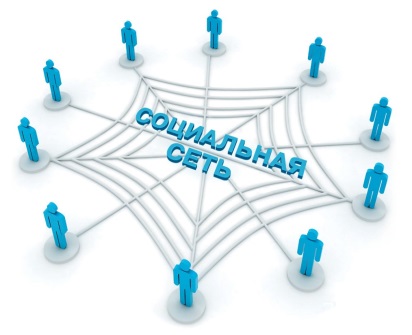 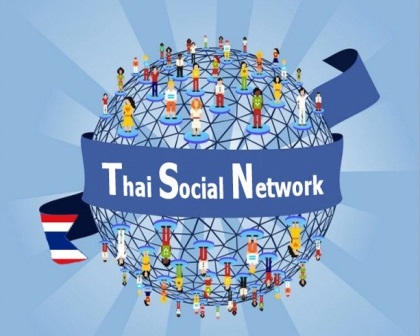 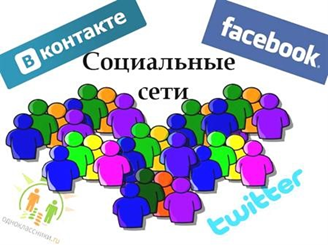 Стратегия национальной безопасности Российской Федерации до 2020 года к числу основных источников угроз национальной безопасности в сфере государственной и общественной безопасности относит деятельность террористических организаций, группировок и отдельных лиц, направленную на насильственное изменение основ конституционного строя Российской Федерации, дезорганизацию нормального функционирования органов государственной власти, а также экстремистскую деятельность националистических, религиозных, этнических и иных организаций и структур, направленную на нарушение единства и территориальной целостности Российской Федерации, дестабилизацию внутриполитической и социальной ситуации в стране.Существуют различные способы распространения идеологии терроризма: семинары по вербовке лиц, печатные брошюры, книги, статьи и т.д. В их число на сегодняшний день входят и социальные сети. Роль социальных сетей принимает все большее значение в жизни человека. Используя социальную сеть, можно с лёгкостью общаться с людьми на другой половине земного шара, можно быстро узнать необходимую информацию.Также несложно найти интересующего человека, причем это займет считанные секунды, так как довольно часто социальные сети (например, Одноклассники, ВКонтакте, Facebook, LinkedIn, Мой мир, Google+, Instagram, Twitter) в качестве регистрации предлагают людям указывать о себе многое: размещать фотографии и видео, указывать интересы, излюбленные места посещения, информацию о работе, об образовании, делиться с личными мыслями, участвовать в опросах, по которым можно определить отношение человека к той или иной проблеме, и другое. По таким данным можно легко воссоздать полный (в том числе и психологический) портрет конкретного пользователя, а кроме того – подбирать потенциальную аудиторию вербовщикам террористических организаций. Особенно легко  влиянию террористической идеологии поддаются люди, испытывающие разноплановые социальные противоречия современного мира,  «поскольку она [идеология] содержит и решительное “осуждение” и “разоблачение” действительных или мнимых виновников социальных потрясений и одновременно предлагает жесткие, “простые и надежные” пути восстановления “справедливости”.СОВРЕМЕННОЕ ПОЛОЖЕНИЕ ИДЕОЛОГИИ ТЕРРОРИЗМА В СОЦИАЛЬНЫХ СЕТЯХСогласно результатам анализа использования террористическими и экстремистскими организациями ресурсов сети Интернет, проведенного специалистами аппарата Национального антитеррористического комитета, в 1998 году террористические структуры поддерживали в развивающейся на тот момент «всемирной паутине» всего 12 сайтов,  к 2005 году их насчитывалось около 4800, а в настоящее время - около 10 тысяч. В это число входят также и персональные страницы пользователей, сообщества и группы в социальных сетях.Как мы видим, внедрение террористической идеологии в социальные сети увеличивается большими темпами. Помимо веб-страниц, признанных террористическими, есть такие, которые частично связаны с идеологией терроризма, но не показывают своей принадлежности к терроризму напрямую. Это могут быть сообщества с цитатами, в которых можно рассмотреть призывы к борьбе против «захватчиков», призывами придерживаться определенных направлений. Особенно много таких сообществ было создано в период с зимы 2014 г. по лето 2015 г., то есть в период «революции» на Украине, в период присоединения Крыма к России. После указанных событий число данных сообществ сократилось. Это было связано с деятельностью правоохранительных органов, или же просто такие сообщества стали неактуальны. В связи с действиями, происходящими в Сирии, число пропагандистких сообществ в последнее время вновь увеличилось.Сейчас взгляд всего мира обращен в сторону Сирии. Действующая идеология террористической организации ИГИЛ  решительно пытается оказать свое влияние и на пользователей Интернета.Так, в России заблокировано около 450 сайтов, поддерживающих «Исламское государство Ирака и Леванта». По данным Генпрокуратуры, с помощью заблокированных ресурсов проводился сбор денег для ИГИЛ и других террористических организаций. В настоящее время на российской территории, исходя из заявлений прокуроров, была запрещена деятельность 68 организаций. Из них 44 организации (три из которых – международные) были признаны экстремистскими. Сообщается, что остальные организации являются террористическими.Каждая из организаций имела свои сайты, число которых можно исчислять тысячами. С русскоязычной аудиторией экстремисты в работе использовали коммуникационные возможности известных социальных сетей Twitter, Facebook и «ВКонтакте».Генеральная прокуратура отметила, что на Youtube был заблокирован канал террористической группировки «Имарат Кавказ», на котором было опубликовано 50 видеороликов, удалено 4500 страниц незаконной информации, расследуется порядка 650 случаев относительно россиян, которые стали членами зарубежных террористических группировок.ПРИЧИНЫ ВОЗДЕЙСТВИЯ ИДЕОЛОГИИ ТЕРРОРИЗМА
НА ПОЛЬЗОВАТЕЛЕЙ СОЦИАЛЬНЫХ СЕТЕЙ.В причинном комплексе терроризма все более заметную роль играет идеология экстремистского толка, в том числе террористическая идеология, ее распространение в различных слоях населения.Террористическая идеология изначально предназначена для выполнения внутренних и внешних функций; она решает задачи консолидации участников террористических структур на определенных идейно-политических позициях и имеет значение идейно-политической основы для целеопределения их деятельности.Одновременно она используется для обеспечения внешнего влияния террористических организаций на те, или иные группы населения, прежде всего для обеспечения необходимого им притока новых участников. Однако в настоящее время террористы активно распространяют свою идеологию в обществе. Это связано, прежде всего, с происходящей трансформацией терроризма как средства политической борьбы между различными социально-политическими силами на национальном, региональном и глобальном уровнях.Сегодняшним террористам для осуществления своих целей необходимы крупные и устойчивые по времени существования террористические структуры, относительно стабильная и широкая социальная база поддержки их, а также легитимация террористических организаций в глазах значительной части общества.Основными задачами идеологического влияния террористов на население являются:- широкое использование спекулятивных пропагандистских лозунгов и положений, эксплуатирующих распространенные среди населения настроения и чувства;- высокий удельный вес критической части террористических идеологий, которая носит преимущественно дезинформационный и клеветнический характер и направлена на дискредитацию политического противника;
- подстрекательская направленность террористической идеологии, предназначенная для формирования непосредственной готовности объектов идеологического воздействия к участию в совершении террористических действий;
- направленность на оправдание и легитимацию террористических структур путем их ложной идентификации с законными действиями общественных организаций и религиозных объединений, а их насильственной практики – с правомерной деятельностью в защиту прав человека и гражданина, свободы совести и вероисповедания, права народов на самоопределение и т.п.;
- героизация лидеров и участников террористической деятельности, демонизация политических противников террористов, призванные оправдать жестокость и несправедливость террористической деятельности;
- преувеличенное изображение значения и возможностей террористических структур, запугивание вероятных или реальных противников возможностью нежелательных для них последствий в случае принятия антитеррористических мер;- соединение собственно идеологического воздействия с активным эмоциональным, психологическим воздействием, осуществляемым на основе широкого спекулятивного использования мотивов борьбы за справедливость, за отмщение врагам, защиту жизненных интересов этноса, религиозной общины, класса и т. п., а также мотивов самопожертвования во имя общего дела и «священных ценностей» террористических объединений и др.
Подобным образом выстроенная идеология оказывает достаточно сильное влияние на обширную аудиторию, особенно на  подростков и представителей молодежи – большинства пользователей социальных сетей. Как показывают факты, деятельность значительной части участников террористических движений и симпатизирующих им определенных групп и слоев населения в той или иной мере идеологически мотивирована.  (Хотя нужно отметить, что новое поколение террористов, довольно часто состоящее из молодежи, не задумывается об идейных мотивах своего поведения и примыкает к террористической деятельности из любопытства или по случайному увлечению.)ПУТИ РАСПРОСТРАНЕНИЯ ИДЕОЛОГИИ ТЕРРОРИЗМА ЧЕРЕЗ СОЦИАЛЬНЫЕ СЕТИ.Пропаганда террористической идеологии может проявляться как в прямых призывах к террористической деятельности, так и в скрытых формах. Может проявляться как непосредственное воздействие на взгляды и поведение человека, например, призыв вступить в какую-либо террористическую группу, так и опосредованное, например, распространение цитат, содержащих террористическую идеологию, различных фильмов.Террористические организации стремятся использовать любые коммуникационные возможности для устрашения общества, распространения информации, пропаганды своих идей, привлечения новых сторонников. В сети функционирует большое количество новостных агентств и сайтов напрямую не аффилированных с террористическими организациями, но разделяющих их идеологию и оказывающих террористам поддержку в различных формах. Многие сайты специально постоянно меняют свои адреса, а в структуры экстремистских и террористических объединений все чаще входят специалисты, как правило, из числа молодых программистов, владеющие навыками хакерства.Социальные сети сегодня превратились в мощный инструмент манипуляции сознанием и поведением молодых людей, способный эффективно влиять на общественное мнение, как в России, так и за рубежом. Они предоставляют молодежным экстремистским объединениям новые возможности по обеспечению формирования автономных ячеек. Для управления большими массами людей с помощью масс-медиа главным образом эксплуатируется страх, чтобы мифологизировать угрозу экстремизма в общественном сознании. Систематическое насаждение в массовом сознании представления о наличии угрозы терроризма превращает его в символ, захватывающий образ, создавая в обществе впечатление о всесильности террора.Пропаганда терроризма в социальных сетях, помимо особенностей, изложенных выше, имеет свою специфику. Ввиду того, что в социальных сетях часто указывается личная информация, возможно целенаправленное распространение материалов, реклама групп, например, для определенной возрастной группы пользователей для оказания максимального на них влияния. Для религиозного экстремизма в качестве примера можно рассмотреть возрастной состав любой группы, пропагандирующей религиозный фундаментализм. Средний возраст подписчиков невысок, более половины составляет молодежь до 18 лет, что и представляет благодатную почву для продвижения идей религиозного экстремизма из-за внушаемости данной группы лиц.«КОМПЛЕКС МЕР ПО БОРЬБЕ С ИДЕОЛОГИЕЙ ТЕРРОРИЗМА В СОЦИАЛЬНЫХ СЕТЯХ».В современной научно-публицистической литературе предлагается довольно много путей противодействия идеологии терроризма в сети Интернет и СМИ. В данном разделе приведем часть наиболее подходящих вариантов для решения этой проблемы. В социальных медиаресурсах обычно размещаются: темы о деятельности идеологов экстремизма и банд подполья; предлагается обсуждать неприятие идеологии терроризма и религиозно-политического экстремизма; материалы по воспитанию уважительного отношения к традиционным религиям; приводятся высказывания духовных лидеров основных конфессий; проводятся мероприятия по не допущению того, чтобы неподконтрольные, хаотичные социальные медиа выступали в качестве рупора или ретранслятора идей экстремизма и терроризма.
Для этого необходимо проводить политику: корректного формата взаимоотношений с активными и популярными блогерами, которые инициативно готовы помогать государству и обществу в информационном противоборстве с идеологами терроризма; формирования и функционирования на постоянной основе популярных и доступных  Интернет-ресурсов, посредством которых возможен непрерывный откровенный диалог в близкой и привычной для молодых людей манере;  проведение мероприятий по развенчанию и дискредитированию романтического мифа о борцах за всемирный халифат.
В качестве одного из важных путей решения проблемы видится налаживание механизма взаимодействия, в рамках которого создается экспертно-консультативный совет при правоохранительных органах, который организует работу по сбору, обобщению и анализу результатов мониторинга социальных медиа, блогосферы, форумов – для выявления наиболее острых и актуальных проблем, дискуссионных тем, оказывающих влияние на общественное мнение, провоцирующих их протестные настроения, конфликтные ситуации на этноконфессиональной и иной чуждой для российского государства идеологии.С помощью специалистов теологов, социологов, историков и других создавать агитационно-пропагандистский продукт противодействия идеологии экстремизма и терроризма и размещать этот продукт на информационных ресурсах и социальных медиа.
Немаловажно и создание обратной связи с подростками и представителями молодежи с целью профилактики распространении идеологии экстремизма и терроризма и пропаганды патриотических ценностей.
Положительный опыт проведения обсуждения актуальных проблем противодействия идеологии экстремизма и терроризма имеется и с использованием возможностей сети Интернет в формате интернет-семинаров.
Необходимо учитывать и форму подачи информации. Мы не можем не согласиться с мнением о том, что для пользователей всегда интересна эксклюзивная информация с места событий (учений, контртеррористических мероприятий). И, конечно, наиболее востребована информация «от первого лица», от реального участника тех мероприятий или сюжетов, о которых идет речь.
Для проведения профилактических мероприятий в молодежной среде целесообразно размещение в социальных сетях циклов специализированных телепередач.
Социальная сущность противодействия идеологии терроризма – это прежде всего формирование в обществе неприятия этой идеологии, ее осуждение на основе раскрытия антигуманного характера, несовместимости с общемировой доктриной и практикой уважения и защиты прав и свобод человека и гражданина, показ ее спекулятивной роли как средства вовлечения людей в антиобщественную деструктивную деятельность.
Также важным в противодействии идеологии терроризма считаем установку на необходимость воссоздания политики российской идентичности для поддержания социального равновесия и изоляции радикализма и экстремизма, нейтрализации   агрессивности, угроз и насилия. В противовес идеологии терроризма агрессия и насилие должны осуждаться как проявление слабости, а не силы. Важно культивировать такие традиционные положительные качества, как выдержка, взвешенность поступков, твердость и т.д.
Общее мнение исследователей (и мы с ним полностью согласны) таково, что борьба с идеологией терроризма в социальных медиа должна вестись на регулярной основе, наступательно и на высоком профессиональном уровне.«ВОПРОСЫ БЛОКИРОВКИ СТРАНИЦ ПОЛЬЗОВАТЕЛЕЙ СОЦИАЛЬНЫХ СЕТЕЙ, РАСПРОСТРАНЯЮЩИЕ МАТЕРИАЛЫ ТЕРРОРИСТИЧЕСКОЙ НАПРАВЛЕННОСТИ».Для эффективной борьбы с пропагандой терроризма в социальных сетях необходимо наличие действенного механизма по осуществлению непрерывного мониторинга и оперативного блокирования вредоносного контента и принятия мер в рамках законодательства РФ в отношении лиц, распространяющих данный контент. Все это следует проводить строго в соответствии с действующим законодательством РФ для недопущения нарушения прав и свобод граждан страны.Сейчас можно говорить о том, что такой механизм мониторинга отсутствует. Зачастую требуется незамедлительно ограничить доступ пользователей социальных сетей к контенту, содержащему призывы к террористическим действиям, однако для этого требуется дожидаться окончания официальной процедуры по признанию его террористическим.Чтобы говорить о проблемах блокирования интернет-страниц в социальных сетях, содержащих террористические материалы, необходимо будет обозначить порядок блокирования сайтов в сети Интернет.Процедура по признанию сайта распространяющего террористическую идеологию весьма длительна. Это является одной из проблем противодействия идеологии терроризма в сети Интернет.Даная процедура включает:1. Вступившее в законную силу решение суда о признании информации, распространяемой посредством сети «Интернет», информацией, распространение которой в Российской Федерации запрещено, т.е. информации террористической направленности.2. Внесение сайта в единый реестр интернет-ресурсов, запрещенных законом. Данная процедура согласно ст. 15.1 ФЗ №149 от 27 июля 2006г. «Об информации, информационных технологиях и о защите информации», состоит из следующих этапов.В течение суток с момента получения от оператора реестра уведомления о включении доменного имени сайта в сети Интернет в реестр провайдер хостинга обязан проинформировать об этом обслуживаемого им владельца сайта в сети Интернет и уведомить его о необходимости незамедлительного удаления интернет-страницы, содержащей информацию, распространение которой в Российской Федерации запрещено; владелец сайта в сети Интернет обязан удалить интернет-страницу, содержащую информацию, распространение которой в Российской Федерации запрещено (в данном случае террористической направленности). В случае отказа или бездействия владельца сайта в сети Интернет провайдер хостинга обязан ограничить доступ к такому сайту в сети Интернет в течение суток. В случае непринятия провайдером хостинга и (или) владельцем сайта в сети Интернет мер, указанных в предыдущих пунктах ст. 15.1 сетевой адрес, позволяющий идентифицировать сайт в сети Интернет, содержащий информацию, распространение которой в Российской Федерации запрещено, включается в реестр. В течение суток с момента включения в реестр сетевого адреса, позволяющего идентифицировать сайт в сети Интернет, содержащий информацию, распространение которой в Российской Федерации запрещено, оператор связи, оказывающий услуги по предоставлению доступа к информационно-телекоммуникационной сети Интернет, обязан ограничить доступ к такому сайту в сети.То есть процедура внесения сайта в данный реестр весьма трудоемка и малоэффективна с точки зрения своевременного (оперативного) удаления вредоносной информации, которая к этому времени УЖЕ ВЫПОЛНИЛА СВОЮ ЗАДАЧУ!Что касаемо страниц социальных сетей, то тут есть свои особенности. Пользователь может зарегистрировать страницу в считанные минуты. Для этого ему не требуется получения доменного имени, как это требовалось, если бы создавался сайт. Также быстро эту страницу можно и удалить. Но за короткие сроки террористическую информацию увидит огромная аудитория.  Этим и пользуются террористы, анонимно продвигая свою идеологию в социальных сетях. Также стоить обратить внимание, что в социальных сетях очень просто и быстро найти нужного человека, указав критерии в поиске: интересы, место службы, родных.ТАКИМ ОБРАЗОМ, МЫ ВИДИМ, ЧТО НЕОБХОДИМО УСИЛИТЬ МОНИТОРИНГ ЗА СОЦИАЛЬНЫМИ СЕТЯМИ И РАСПРОСТРАНЯЮЩЕЙСЯ В НЕЙ ИНФОРМАЦИИ ТЕРРОРИСТИЧЕСКОЙ НАПРАВЛЕННОСТИ.Конечно, есть элементы контроля  распространения информации в социальных сетях. Например, российская социальная сеть «ВКонтакте», по заявлениям ее пресс-службы, активно сотрудничает с органами внутренних дел в плане удаления террористических материалов, поиска пропавших без вести людей и прочим направлениям, но, несмотря на это, сеть изобилует группами, которыми ведется открытая пропаганда различных видов экстремизма и терроризма, однако данные группы остаются без внимания.Также необходимо отметить, что необходимо создать общественный контроль  распространения террористических материалов в социальных сетях. На сегодняшний день есть определенные предпосылки, например, в той же социальной сети «ВКонтакте» пользователь может пожаловаться на страницу с просьбой её блокировки, с указанием на предложенные поводы: порнография, рассылка спама, оскорбительное поведение, рекламная страница, засоряющая поиск, клон моей страницы (или моя старая страница).Данную просьбу будет рассматривать служба поддержки данной социальной сети. Но, как мы видим, отсутствует повод: экстремистские материалы.С другой стороны, блокировка, с технической точки зрения, должна осуществляться корректно, уже имели место случаи, когда из-за наличия контента, признанного экстремистским, блокировались видеохостинг Youtube.com и социальная сеть facebook.com. Имели место факты блокировки некоторых серверов Google, что создало неудобства всем российским пользователям почты gmail, так как заблокированный сервер отвечал за вложенные документы в почте.В итоге мы сталкиваемся со сложной проблемой: уместно ли блокировать доступ пользователей ко всей социальной сети, если там имеется небольшое количество материалов, признанных экстремистскими, лишая законопослушных пользователей доступа к ресурсу, которым они пользуются? Очевидно, что необходимо развивать взаимодействие на основе действующего законодательства РФ с руководством социальных сетей для блокировки конкретного пользователя, распространяющего экстремистские материалы, блокировки экстремистских групп в рамках социальной сети, так как это не допустит полную блокировку ресурса из-за наличия там вышеуказанных материалов. Для этого, как уже указывалось, необходимо развивать систему контроля  социальных сетей.Несмотря на усилия правоохранительных органов по выявлению и блокировке экстремистского контента, в российских социальных сетях до сих пор не составляет никакого труда отыскать группы и отдельных пользователей, выступающих за нарушение территориальной целостности Российской Федерации, либо сообщества религиозных фундаменталистов, ведущих там открытую пропаганду и призывы к убийствам людей иной веры. Причем некоторые из них существуют уже не один год, однако никаких активных действий по их блокированию не предпринимается. Если установить экстремистскую направленность в случае сообществ, где звучат прямые призывы к свержению действующей власти, достаточно просто и сомнений в выводах экспертизы практически нет, то в случае пропаганды религиозного экстремизма все гораздо сложнее, так как пропаганда ведется в существующих группах, посвященных вопросам религии. Также дополнительные сложности создает тесная связь религиозного фундаментализма и религии, в рамках которой действует данное течение.В качестве примера можно привести пропаганду ваххабизма: ваххабистская литература является незаконной и изымается, однако на появление литературы, фото и видеоматериалов в социальных сетях правоохранительные органы зачастую просто не успевают реагировать, не получая вовремя информацию о наличии данных материалов в cети. Понятно, что при необходимости можно приостановить деятельность той или иной группы, содержащей соответствующие материалы, однако не совсем ясно как быть с «мягкой» пропагандой фундаменталистких (то есть связанных с религиозным экстремизмом) течений, которая не нарушает правил социальных сетей и законодательства РФ, служащей для того, чтобы заинтересовать как можно большую массу людей в идеях религиозного экстремизма.Таким образом,  на сегодняшний день наблюдается агрессивное, наступательное внедрение идеологии терроризма в социальные сети. Эта идеология является мощным инструментом информационно-психологического воздействия, прежде всего, на подростков и представителей молодежи, способным эффективно влиять на общественное мнение.Террористические организации стремятся использовать любые коммуникационные возможности для устрашения общества, распространения информации, пропаганды своих идей, привлечения новых сторонников. При этом их интернет-ресурсы обладают хорошо продуманной теоретической базой и обладают особо устроенной системой защиты от правоохранительных органов.В современной научно-публицистической литературе предлагается довольно много путей противодействия идеологии терроризма в сети Интернет в целом и СМИ. Среди них, на наш взгляд, оптимальными для противодействия идеологии терроризма в социальных сетях являются такие установки, как: формирование в обществе неприятия ее [идеологии], осуждение на основе раскрытия антигуманного характера, показ ее спекулятивной роли как средства вовлечения людей в антиобщественную деструктивную деятельность; в противовес основам данной идеологии воссоздание политики российской идентичности для поддержания социального равновесия и изоляции радикализма и экстремизма, нейтрализации   агрессивности, угроз и насилия.Для того чтобы заинтересовать основной контингент пользователей социальных сетей, необходимо наладить корректную связь, позволяющую пропагандировать патриотические ценности, проводить беседы по противодействию идеологии экстремизма и терроризма в формате интернет-семинаров, при этом привлекать популярных блогеров;  подавать информацию с места событий «от первого лица», от реального участника тех мероприятий или сюжетов, о которых идет речь.Необходимо также проводить определенного рода культурно-воспитательные работы, например, воспитывать уважительное отношение к традиционным религиям, привести высказывания духовных лидеров основных конфессий по поводу терроризма и экстремизма.Особенно важно также налаживание механизма взаимодействия правоохранительных органов с пользователями социальных сетей и Интернета в целом. Это дает возможность успешно организовать работу по сбору, обобщению и анализу результатов мониторинга социальных медиа, блогосферы, форумов, что в свою очередь позволит выявить наиболее острые и актуальные проблемы, спорные ситуации, оказывающие влияние на общественное мнение, провоцирующие протестные, конфликтные настроения, агрессивные выпады. Главное в борьбе с идеологией терроризма осознать, что добиться успеха традиционными силовыми методами невозможно, но это можно сделать с позиций «политики предотвращения», в основе которой лежит широкое использование социально-экономических и культурно-воспитательных мер.